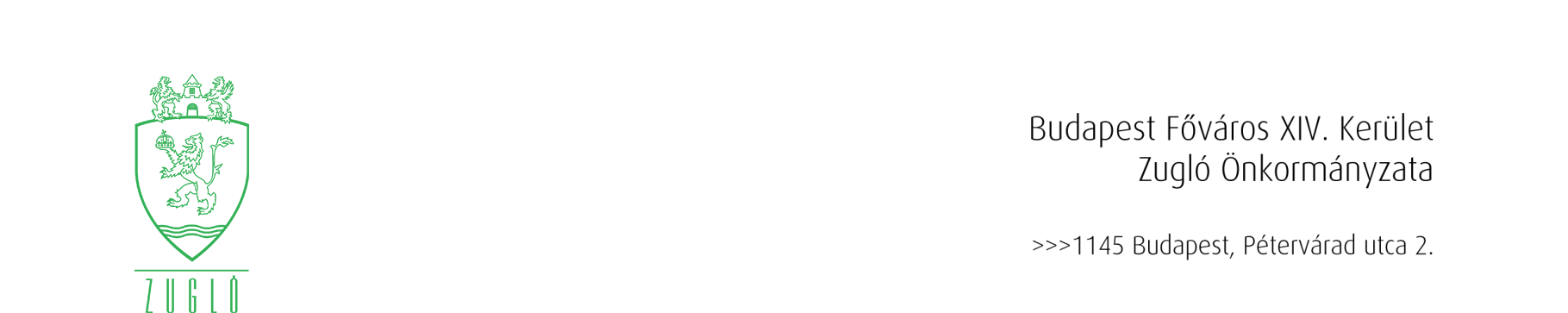 Pályázati felhívása Budapest XIV. kerület Pillangó park területén (hrsz: 31911/19) felállításra kerülő ’PILLANGÓ’ köztéri szobor elkészítéséreBudapest Főváros XIV. Kerület Zugló Önkormányzata (a továbbiakban: Kiíró) országos, nyílt pályázatot ír ki a Budapest, XIV. kerület, Pillangó park önkormányzati tulajdonú közterületen (hrsz: 31911/19) felállításra kerülő, pillangót ábrázoló köztéri szobor elkészítésére. Az pályázat sikeres lebonyolítás esetén a pályamű tervezett felállítására 2018-ban kerül sor.A PÁLYÁZAT CÉLJA:A megújított Pillangó parkban felállításra kerülő ’Pillangó’ szobor köszönti a parkba érkezőket, akikben ezáltal tudatosul, hogy hova érkeztek, hol vannak.A PÁLYÁZÓK KÖRE: A Kiíró e műfajban referenciával rendelkező alkotók pályaműveit várja. A SZOBORA szobor a szimbólumalkotás és térszervezés eszközeivel a 21. századi elvárásoknak megfelelően ábrázolja a pillangót. Az alkotással szemben nem elvárás az élethű ábrázolás. A Kiíró nyitott minden megoldásra.  A SZOBOR KARAKTERE, ANYAGA A Kiíró a pályázóknak teljes tervezési szabadságot kíván biztosítani a koncepció kialakításában, ezért nem kívánja meghatározni milyen műfajú művek szülessenek. Sem az alkotás karakterére, sem anyagára, sem választott technikájára vonatkozóan megkötést nem tesz, de elvárja mindezek korszerűségét, és örül a legújabb technikai innovációk alkalmazásának vagy az újrahasznosított anyagok megjelenésének. Megvalósulás esetén a szobor a mechanikai sérüléseknek ellenálló, külön gondozást nem igénylő, tartós és időtálló legyen.	A SZOBOR KÖRNYEZETBE ILLESZTÉSEA szobornak kapcsolódnia és integrálódnia kell a helyéül kijelölt területhez, figyelembe véve a tervezett térelemeket és a gyalogosforgalmat. A pályázatnak figyelembe kell vennie a környezet kialakítására vonatkozó kert és térrendezési javaslatot.  A szobor elkészítésének teljes bekerülési költsége nem haladhatja meg a nettó 15 millió forintot, mely tartalmazza a műalkotás elhelyezésének költségét is. AZ ODAÍTÉLENDŐ DÍJAK ÉRTÉKE: A pályázat díjazására mindösszesen nettó 1 millió forint áll rendelkezésre.helyezett: 400.000,- Ft (nettó)helyezett: 350.000,- Ft (nettó)helyezett: 250.000,- Ft (nettó)A nyertes pályamű alkotójával az Önkormányzat szerződést köt a megvalósításra.A PÁLYAMŰVEK BEADÁSÁNAK HELYE ÉS IDEJE: A pályázatokat Budapest Főváros XIV. Kerület Zugló Önkormányzat Polgármesteri Hivatala 1145 Budapest, Pétervárad u. 2. III. emelet. 307-es irodájába kell személyesen eljuttatni. Ez történhet futár, vagy megbízott személy által is. Beadási határidő: 2018. január 3. (szerda) 16:00 óraA PÁLYÁZATI DOKUMENTÁCIÓ letölthető a www.zuglo.hu honlapról, vagy e-mailen megkérhető a barta@zuglo.hu e-mail címről.    A PÁLYÁZATTAL KAPCSOLATOS INFORMÁCIÓ:A pályázattal kapcsolatban a pályázók részére felvilágosítást ad: Budapest Főváros XIV. Kerület Zugló Önkormányzat Polgármesteri Hivatala Főépítészi Csoport, Barta Ferenc főépítész (Tel: +36-1-872-9336, e-mail: barta@zuglo.hu).  A pályázattal kapcsolatos kérdéseket a barta@zuglo.hu e-mail címre kell megküldeni.  Budapest, 2017. október						Karácsony Gergely 				      	 	     polgármester